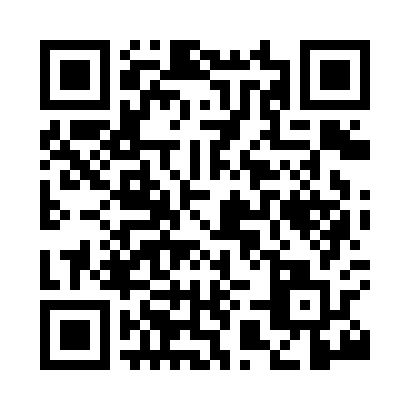 Prayer times for Dalton, Cumbria, UKWed 1 May 2024 - Fri 31 May 2024High Latitude Method: Angle Based RulePrayer Calculation Method: Islamic Society of North AmericaAsar Calculation Method: HanafiPrayer times provided by https://www.salahtimes.comDateDayFajrSunriseDhuhrAsrMaghribIsha1Wed3:215:331:086:188:4410:562Thu3:195:311:086:198:4610:573Fri3:185:291:086:208:4810:584Sat3:175:271:086:228:4910:595Sun3:165:251:076:238:5111:006Mon3:155:231:076:248:5311:007Tue3:145:211:076:258:5511:018Wed3:135:191:076:268:5711:029Thu3:125:171:076:278:5811:0310Fri3:115:151:076:289:0011:0411Sat3:105:131:076:299:0211:0512Sun3:105:111:076:309:0411:0613Mon3:095:101:076:319:0511:0714Tue3:085:081:076:329:0711:0715Wed3:075:061:076:339:0911:0816Thu3:065:051:076:349:1111:0917Fri3:055:031:076:359:1211:1018Sat3:055:011:076:369:1411:1119Sun3:045:001:076:379:1511:1220Mon3:034:581:076:389:1711:1221Tue3:024:571:076:399:1911:1322Wed3:024:561:086:409:2011:1423Thu3:014:541:086:409:2211:1524Fri3:004:531:086:419:2311:1625Sat3:004:521:086:429:2511:1626Sun2:594:501:086:439:2611:1727Mon2:594:491:086:449:2711:1828Tue2:584:481:086:459:2911:1929Wed2:584:471:086:459:3011:1930Thu2:574:461:086:469:3111:2031Fri2:574:451:096:479:3311:21